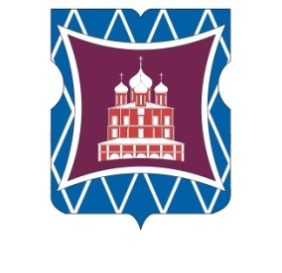 СОВЕТ ДЕПУТАТОВМУНИЦИПАЛЬНОГО ОКРУГА ДОНСКОЙРЕШЕНИЕ12 сентября 2019 года      01-03-68О согласовании проекта  изменения  схемы размещения  нестационарных торговых объектов на территории муниципального округа Донской по адресам: Загородное шоссе, вл. 2А и Загородное шоссе, вл. 3, корп. 1В соответствии с пунктом 1 части 5 статьи 1 Закона города Москвы от 11 июля 2012 года № 39 «О наделении органов местного самоуправления муниципальных округов в городе Москве отдельными полномочиями города Москвы», постановлением Правительства Москвы от 03 февраля 2011 года № 26-ПП «О размещении нестационарных торговых объектов, расположенных в городе Москве на земельных участках, в зданиях, строениях и сооружениях, находящихся в государственной собственности», рассмотрев обращение префектуры Южного административного округа города Москвы от 19 августа 2019 года №   01-23-5730/9 (входящий от 21 августа 2019 года № 188),Совет депутатов муниципального округа Донской решил:		 1. Согласовать проект изменения схемы размещения нестационарных торговых объектов на территории муниципального округа Донской в части  включения в Схему размещения нестационарных торговых объектов – тележек со специализацией «Мороженое» площадью 2,5 кв. м., период размещения с 1 мая по 1 октября по адресам:		- Загородное шоссе, вл. 2А, парк у пруда "Бекет";		- Загородное шоссе, вл. 3, корп. 1 напротив парка у пруда "Бекет",2. Направить настоящее решение в Департамент территориальных органов исполнительной власти города Москвы, префектуру Южного административного округа  города Москвы, управу Донского района города Москвы в течение 3 дней со дня его принятия.3. Опубликовать настоящее решение в бюллетене  «Московский муниципальный вестник» и разместить на официальном сайте муниципального округа Донской  www.mo-donskoy.ru.        4. Контроль за исполнением настоящего решения возложить на главу муниципального округа Донской Кабанову Т.В.Глава муниципального округаДонской   								                      Т.В. Кабанова